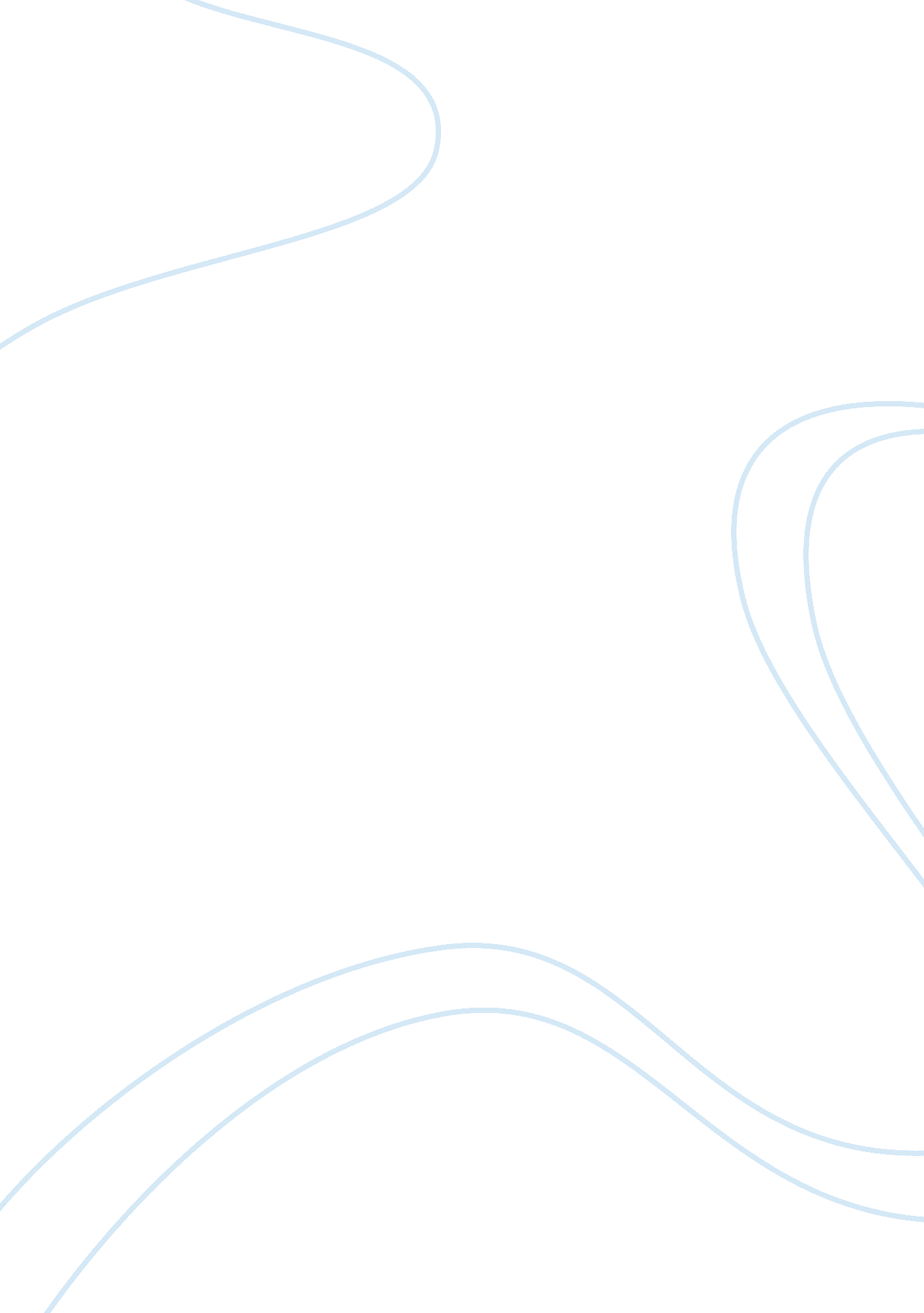 Service industry essay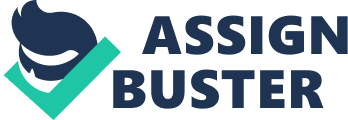 The person holding the interview will be able to listen to your conversation and your explanations about your credentials, and when they observe that you speak politely and present yourself to be respectable and courteous, this will most certainly positively influence the person holding the interview. Interpersonal skills are extremely important in determining whether the candidate will be suitable for the position that needs to be filled and demonstrating these skills, which are acquired during the educational hospitality classes will then prove to be most beneficial for the candidate applying for this position. While checking into educational hospitality courses, there will be several basic areas of expertise that will be learned in the hospitality specialty and these are very typical areas in the education program such as Hospitality Sales and Marketing, Technology Policies in Hospitality, Human Resources in the Service Area, Legal and Social Issues in the Hospitality Service, Contemporary Issues and Ethical Considerations in the Service Industry, Administration in the Service Industry, Communications in Organizational Settings, Economic Aspects of the Hospitality Industry, just to mention some of the various programs that may be now offered in the Hospitality Education classes. You should speak to an advisor, whenever possible, while determining whether your specific field of expertise will require the educational hospitality course, and unless you are working in an area where you will never be working with the public, either face to face, or by telephone or computer, and even then, it is important to still use proper representation of the company by being courteous to the customer or client, which will always be taking notice in the service that they are receiving from the company’s representative. While seeking out a career in Hotel Management, it is quite desirable for a representative from our company to be efficient and also educated in hospitable service while representing our hotel chain, explains Mr. Frasier. (p. 9, Frasier)While representing a large or even small hotel chain, it is imperative that we use our most polite gestures and acts of decency while representing the company. The Hospitality Educational courses will properly educate a student in all basics of professional etiquette. The Hotel Manager must be always courteous and show professionalism while on the job. If for any reason, the manager isn’t feeling ready to demonstrate his skills, acquired during specialized hospitality education courses, he must then continue to show professionalism by displaying a very friendly or appearance, and by speaking in a courteous and professional manner with all customers at the hotel establishment. He must also be aware of the other employees who work under his supervision and properly adhere to a certain guideline while speaking with these employees, as he continues to show his professional gestures of politeness and self-control. It is extremely important for the entire staff to be on board, with the manager and very often the hotel chain will offer their own ideas on what they expect from every employee that works for the hotel chain. I do suggest that when applying for any position, in question, in the hotel industry that you seriously attempt to take an educational class in hospitality so that you will potentially be capable of landing the job in question or be successful in the job or career that you have gained. 